うちげぇの宝原稿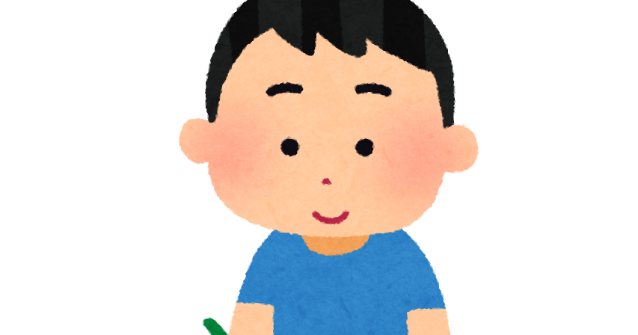 住所：　　　　　　　　　　　（　　　　　区）：　　　　　　　　　　年齢：　　　歳　　　　ヵ月性別： 男の子　・　女の子 ※年齢は掲載月の15日を基準にお願いいたします。（お父さん・お母さん）の（　　　・　　　）さんに聞きました♪１　名前はどのようにつけましたか？（６０字以内）２　今、興味をもっていることはなんですか？（６0字以内）３　ご両親から一言メッセージ（６０字以内）